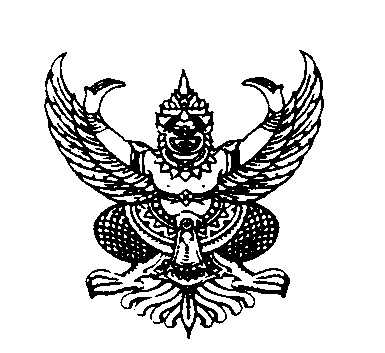 ประกาศองค์การบริหารส่วนตำบลวังทองเรื่อง นโยบายการบริหารทรัพยากรบุคคล..............................................................			องค์การบริหารส่วนตำบลวังทอง ได้เล็งเห็นถึงความสำคัญของกระบวนการบริหารทรัพยากรบุคคล ซึ่งเป็นกลไกสำคัญในการขับเคลื่อนองค์กรให้เกิดประโยชน์สูงสุด สัมฤทธิ์ผลตามเป้าหมายที่ตั้งไว้ และเพื่อเป็นไปตามเจตนารมณ์ของรัฐธรรมนูญแห่งราชอาณาจักรไทย โดยมีระบบบริหารงานที่ยึดถือหลักธรรมาภิบาลตามพระราชกฤษฏีกาว่าด้วยหลักเกณฑ์และวิธีการบริหารกิจการบ้านเมืองที่ดี องค์การบริหาส่วนตำบลวังทอง จึงกำหนดนโยบายการบริหารทรัพยากรบุคคล ดังนี้			๑.นโยบายด้านการวางแผนอัตรากำลัง			มีการจัดทำแผนอัตรากำลัง ๓ ปี ให้สามารถบริหารงานด้านการกำหนดตำแหน่ง การใช้ตำแหน่งของพนักงานส่วนตำบล และพนักงานจ้างเป็นอย่างต่อเนื่อง เพื่อปฏิบัติภารกิจโครงการ กิจกรรมภายใต้กรอบนโยบายสำคัญของรัฐบาล คณะรักษาความสงบแห่งชาติ การพัฒนาประสิทธิภาพ การบริหารงานตามแผนต่างๆ ขององค์กรได้อย่างมีประสิทธิภาพ			๒.นโยบายด้านการสรรหา คนดี คนเก่งเพื่อปฏิบัติงานตามภารกิจของหน่วยงาน			๒.๑ มีโครงการสรรหาคนดี ที่ปฏิบัติงาน รับผิดชอบงานที่ได้รับมอบหมายอย่างเต็มที่ มีรางวัล เพื่อเป็นขวัญและกำลังให้กับคนดีที่ปฏิบัติงานดี			๓.นโยบายด้านการบรรจุและแต่งตั้งบุคลากร			๒.๑ การสรรหาบุคลากรสายงานผู้บริหารและสายงานผู้ปฏิบัติที่ว่าง โดยวิธีการบรรจุแต่งตั้ง การรับโอน การย้าย การคัดเลือก ฯลฯ โดยดำเนินการตามหลักเกณฑ์ ขั้นตอนที่คณะกรรมการพนักงานส่วนตำบลจังหวัดหนองบัวลำภู กำหนด			๒.๒ การสรรหาและการเลือกสรรพนักงานจ้าง โดยยึดหลักสมรรถนะ ความเท่าเทียมในโอกาสและประโยชน์ของทางราชการเป็นสำคัญ ด้วยกระบวนการที่ได้มาตรฐาน ยุติธรรม โปร่งใส และเป็นไปตามประกาศกำหนดหลักเกณฑ์ที่คณะกรรมการพนักงานส่วนตำบลจังหวัดหนองบัวลำภู กำหนด			๔.นโยบายด้านการพัฒนาบุคลากร			มีการส่งเสริมบุคลากรให้ได้รับความรู้ โดยการส่งเข้ารับการฝึกอบรมในหน่วยงานต่างๆ เพื่อพัฒนาบุคลากร เพื่อนำความรู้ที่ได้รับมาปรับใช้ในตำแหน่งของตนเอง			๕.นโยบายด้านการประเมินผลการปฏิบัติงาน			มีการดำเนินการให้เป็นประกาศหลักเกณฑ์และวิธีการประเมินผลการปฏิบัติงานของพนักงานส่วนตำบล พนักงานครูหรือบุคลากรทางการศึกษา และพนักงานจ้าง สำหรับรอบการประเมินประจำปี งบประมาณนั้นๆ รวมถึงตามแนวทางของ			๕.๑ ประกาศคณะกรรมการพนักงานส่วนตำบลจังหวัดหนองบัวลำภู เรื่อง หลักเกณฑ์และเงื่อนไขเกี่ยวกับหลักเกณฑ์และวิธีการประเมินผลการปฏิบัติงานของพนักงานส่วนตำบล พ.ศ.๒๕๕๘ และที่แก้ไขเพิ่มเติม			๕.๒ ประกาศคณะกรรมการพนักงานส่วนตำบลจังหวัดหนองบัวลำภู เรื่อง หลักเกณฑทั่วไปเกี่ยวกับพนักงานจ้าง ลงวันที่ ๓๐ มิถุนายน ๒๕๔๗ และแก้ไขเพิ่มเติม			๕.๓ ประกาศองค์การบริหารส่วนตำบลวังทอง เรื่องหลักเกณฑ์และวิธีการประเมินผลการปฏิบัติงานของพนักงานส่วนตำบลในสังกัดองค์การบริหารส่วนตำบลวังทอง			๕.๔ ประกาศอัตราร้อยละของฐานในการคำนวณที่ใช้เป็นเกณฑ์ในการคำนวณเพื่อเลื่อนเงินเดือนพนักงานครูและบุคลากรทางการศึกษาองค์การบริหารส่วนตำบลวังทอง			๖.นโยบายส่งเสริมจริยธรรมและคุณธรรมในองค์กร			มีการดำเนินการให้เป็นไปตามแผนปฏิบัติการป้องกันการทุจริต นโยบายและคุณธรรมและความโปร่งใส นโยบายต่อต้านการให้สินบน มาตรการส่งเสริมคุณธรรมและความโปร่งใสภายในหน่วยงาน บันทึกข้อตกลงตามประกาศเจตจำนงการบริหารงานด้วยความสุจริต รวมถึงการส่งเสริมคุณธรรม จริยธรรมอื่นๆ เพื่อให้บุคลกรประพฤติตนเป็นแบบอย่างที่ดี มีคุณธรรม จริยธรรม และยึดหลักธรรมาภิบาลในการปฏิบัติงาน			๗.นโยบายด้านการสร้างความก้าวหน้าในอาชีพ			๗.๑ มีการสนับสนุนส่งเสริมพัฒนาทรัพยากรบุคคลเพื่อเพิ่มขีดความสามารถในการปฏิบัติงานอย่างต่อเนื่อง ด้วยการส่งบุคลากรเข้ารับการอบรมในหลักสูตรต่างๆที่สอดคล้องกับแผนพัฒนาบุคลากร			๗.๒ สนับสนุนให้บุคลากรได้รับการศึกษาต่อในระดับที่สูงขึ้น			๗.๓ มีการติดตามและประเมินผลบุคลากรที่เข้ารับการฝึกอบรมทั้งก่อนและหลังการฝึกอบรม			๘.นโยบายด้านการพัฒนาคุณภาพชีวิต			๘.๑ ส่งเสริมสวัสดิการและสิ่งอำนวยความสะดวกเพิ่มเติมที่ไม่ใช่สวัสดิการภาคบังคับตามกฎหมาย			๘.๒ ส่งเสริมและสนับสนุนการจัดทำโครงการศึกษาดูงานเพื่อเพิ่มประสิทธิภาพในการปฏิบัติงาน					๘.๓ การจัดกิจกรรมภายในเพื่อเป็นการสร้างขวัญและกำลังใจในการทำงานในวันขึ้นปีใหม่ของทุกปี			๘.๔ จัดทำโครงการกิจกรรม ๕ ส. เพื่อความปลอดภัยในด้านสุขภาพของพนักงาน			จึงประกาศให้ทราบโดยทั่วกัน					ประกาศ ณ วันที่ ๔  กุมภาพันธ์ พ.ศ.๒๕๖๕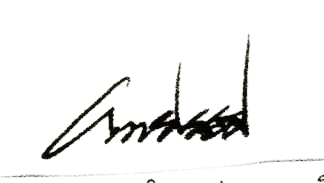 						(นายทองคำ  ประพฤติธรรม)    นายกองค์การบริหารส่วนตำบลวังทอง